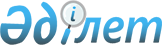 О внесении изменений в решение Шардаринского районного маслихата от 21 декабря 2012 года № 11-72-V "О районном бюджете на 2013-2015 годы"
					
			Утративший силу
			
			
		
					Решение Шардаринского районного маслихата Южно-Казахстанской области от 13 декабря 2013 года № 21-134-V. Зарегистрировано Департаментом юстиции  Южно-Казахстанской области 20 декабря 2013 года № 2449. Утратило силу в связи с истечением срока применения - (письмо Шардаринского районного маслихата Южно-Казахстанской области от 22 января 2014 года № 11)      Сноска. Утратило силу в связи с истечением срока применения - (письмо Шардаринского районного маслихата Южно-Казахстанской области от 22.01.2014 № 11).      Примечание РЦПИ.

      В тексте документа сохранена пунктуация и орфография оригинала. 



      В соответствии с пунктом 5 статьи 109 Бюджетного Кодекса Республики Казахстан от 4 декабря 2008 года, подпунктом 1) пункта 1 статьи 6 Закона Республики Казахстан от 23 января 2001 года «О местном государственном управлении и самоуправлении в Республике Казахстан» и решением Южно-Казахстанского областного маслихата от 10 декабря 2013 года № 21/187-V «О внесении изменений и дополнений в решение Южно-Казахстанского областного маслихата от 7 декабря 2012 года № 9/71-V «Об областном бюджете на 2013-2015 годы», зарегистрированного в Реестре государственной регистрации нормативных правовых актов за № 2421, районный маслихат РЕШИЛ:



      1. Внести в решение Шардаринского районного маслихата от 21 декабря 2012 года № 11-72-V «О районном бюджете на 2013-2015 годы» (зарегистрировано в Реестре государственной регистрации нормативных правовых актов за № 2199, опубликовано 18 января 2013 года в газете «Шартарап-Шарайна») следующие изменения:



      пункт 1 изложить в новой редакции:

      «1. Утвердить районный бюджет Шардаринского района на 2013-2015 годы согласно приложениям 1, 2 и 3 соответственно, в том числе на 2013 год в следующих объемах:

      1) доходы – 10 499 194 тысяч тенге, в том числе по:

      налоговым поступлениям – 1 519 585 тысяч тенге;

      неналоговым поступлениям – 4 127 тысяч тенге;

      поступлениям от продажи основного капитала – 14 288 тысяч тенге;

      поступлениям трансфертов – 8 961 194 тысяч тенге;

      2) затраты – 10 569 192 тысяч тенге;

      3) чистое бюджетное кредитование – 6 512 тысяч тенге, в том числе:

      бюджетные кредиты – 7 548 тысяч тенге;

      погашение бюджетных кредитов – 1 036 тысяч тенге;

      4) сальдо по операциям с финансовыми активами – 0 тенге, в том числе по:

      приобретению финансовых активов – 0 тенге;

      поступления от продажи финансовых активов государства – 0 тенге;

      5) дефицит (профицит) бюджета – - 76 510 тысяч тенге;

      6) финансирование дефицита (использование профицита) бюджета - 76 510 тысяч тенге, в том числе по:

      поступление займов – 7 548 тысяч тенге;

      погашение займов – 1 036 тысяч тенге;

      используемые остатки бюджетных средств – 69 998 тысяч тенге.».



      Приложения 1, 4, 5 указанного решения изложить в новой редакции согласно приложениям 1, 2, 3 к настоящему решению.



      2. Настоящее решение вводится в действие с 1 января 2013 года.

      

      Председатель сессии                        М. Нурманов

      

      Секретарь районного маслихата              Т. Бердибеков      

      Приложение 1 к решению

      маслихата Шардаринского района

      № 21-134-V от 13 декабря 2013 года

      

      Приложение 1 к решению

      маслихата Шардаринского района

      № 11-72-V от 21 декабря 2012 года       Районный бюджет на 2013 год

      Приложение 2 к решению

      маслихата Шардаринского района

      № 21-134-V от 13 декабря 2013 года

      

      Приложение 4 к решению

      маслихата Шардаринского района

      № 11-72-V от 21 декабря 2012 года       Перечень бюджетных программ развития на 2013-2015 годы направленных на реализацию инвестиционных проектов (программ) 

      Приложение 3 к решению

      маслихата Шардаринского района

      № 21-134-V от 13 декабря 2013 года

      

      Приложение 5 к решению

      маслихата Шардаринского района

      № 11-72-V от 21 декабря 2012 года       Перечень бюджетных программ города и сельских округов финансируемого из местного бюджета на 2013 год
					© 2012. РГП на ПХВ «Институт законодательства и правовой информации Республики Казахстан» Министерства юстиции Республики Казахстан
				Категория Категория Категория Категория Наименование Сумма, тысяч тенгеКласс Класс Класс Класс Сумма, тысяч тенгеПодклассПодклассПодклассСумма, тысяч тенге1111231. Доходы10 499 1941Налоговые поступления1 519 58501Подоходный налог218 9502Индивидуальный подоходный налог218 95003Социальный налог204 2091Социальный налог204 20904Hалоги на собственность1 069 3571Hалоги на имущество1 017 2273Земельный налог8 6744Hалог на транспортные средства37 5615Единый земельный налог5 89505Внутренние налоги на товары, работы и услуги21 0072Акцизы6 8363Поступления за использование природных и других ресурсов4 6534Сборы за ведение предпринимательской и профессиональной деятельности9 3785Налог на игорный бизнес14008Обязательные платежи, взимаемые за совершение юридически значимых действий и (или) выдачу документов уполномоченными на то государственными органами или должностными лицами6 0621Государственная пошлина6 0622Неналоговые поступления4 12701Доходы от государственной собственности1 0883Дивиденды на государственные пакеты акций, находящиеся в государственной собственности2885Доходы от аренды имущества, находящегося в государственной собственности80004Штрафы, пени, санкции, взыскания, налагаемые государственными учреждениями, финансируемыми из государственного бюджета, а также содержащимися и финансируемыми из бюджета (сметы расходов) Национального Банка Республики Казахстан2 2301Штрафы, пени, санкции, взыскания, налагаемые государственными учреждениями, финансируемыми из государственного бюджета, а также содержащимися и финансируемыми из бюджета (сметы расходов) Национального Банка Республики Казахстан, за исключением поступлений от организаций нефтяного сектора2 23006Прочие неналоговые поступления8091Прочие неналоговые поступления8093Поступления от продажи основного капитала14 28801Продажа государственного имущества, закрепленного за государственными учреждениями4001Продажа государственного имущества, закрепленного за государственными учреждениями40003Продажа земли и нематериальных активов13 8881Продажа земли13 8884Поступления трансфертов8 961 19402Трансферты из вышестоящих органов государственного управления8 961 1942Трансферты из областного бюджета8 961 194КодыКодыКодыКодыНаименование Сумма, тысяч тенгеФункциональные группыФункциональные группыФункциональные группыФункциональные группыФункциональные группыСумма, тысяч тенгеФункциональные подгруппыФункциональные подгруппыФункциональные подгруппыФункциональные подгруппыСумма, тысяч тенгеАдминистратор бюджетных программАдминистратор бюджетных программАдминистратор бюджетных программСумма, тысяч тенгеПрограммаПрограммаСумма, тысяч тенге2. Затраты10 569 19201Государственные услуги общего характера397 1531Представительные, исполнительные и другие органы, выполняющие общие функции государственного управления364 758112Аппарат маслихата района (города областного значения)19 875001Услуги по обеспечению деятельности маслихата района (города областного значения)19 207003Капитальные расходы государственного органа668122Аппарат акима района (города областного значения)92 438001Услуги по обеспечению деятельности акима района (города областного значения)88 602003Капитальные расходы государственного органа3 836123Аппарат акима района в городе, города районного значения, поселка, аула (села), аульного (сельского) округа252 445001Услуги по обеспечению деятельности акима района в городе, города районного значения, поселка, аула (села), аульного (сельского) округа221 270022Капитальные расходы государственного органа22 775032Капитальные расходы подведомственных государственных учреждений и организаций8 4009Прочие государственные услуги общего характера32 395459Отдел экономики и финансов района (города областного значения)32 395001Услуги по реализации государственной политики в области формирования и развития экономической политики, государственного планирования, исполнения бюджета и управления коммунальной собственностью района (города областного значения)29 151015Капитальные расходы государственного органа3 24402Оборона17 3861Военные нужды14 386122Аппарат акима района (города областного значения)14 386005Мероприятия в рамках исполнения всеобщей воинской обязанности14 3862Организация работы по чрезвычайным ситуациям3 000122Аппарат акима района (города областного значения)3 000006Предупреждение и ликвидация чрезвычайных ситуаций масштаба района (города областного значения)3 00004Образование5 511 3051Дошкольное воспитание и обучение606 667123Аппарат акима района в городе, города районного значения, поселка, аула (села), аульного (сельского) округа254 515004Обеспечение деятельности организаций дошкольного воспитания и обучения148 669041Реализация государственного образовательного заказа в дошкольных организациях образования105 846464Отдел образования района (города областного значения)352 152009Обеспечение деятельности организаций дошкольного воспитания и обучения136 853040Реализация государственного образовательного заказа в дошкольных организациях образования215 2992Начальное, основное среднее и общее среднее образование4 087 724123Аппарат акима района в городе, города районного значения, поселка, аула (села), аульного (сельского) округа5 343005Организация бесплатного подвоза учащихся до школы и обратно в аульной (сельской) местности5 343464Отдел образования района (города областного значения)4 082 381003Общеобразовательное обучение3 940 515006Дополнительное образование для детей141 8669Прочие услуги в области образования816 914464Отдел образования района (города областного значения)173 100001Услуги по реализации государственной политики на местном уровне в области образования12 695005Приобретение и доставка учебников, учебно-методических комплексов для государственных учреждений образования района (города областного значения)36 467012Капитальные расходы государственного органа650015Ежемесячная выплата денежных средств опекунам (попечителям) на содержание ребенка-сироты (детей-сирот), и ребенка (детей), оставшегося без попечения родителей18 487020Обеспечение оборудованием, программным обеспечением детей-инвалидов, обучающихся на дому8 071067Капитальные расходы подведомственных государственных учреждений и организаций96 730472Отдел строительства, архитектуры и градостроительства района (города областного значения)643 814037Строительство и реконструкция объектов образования643 81406Социальная помощь и социальное обеспечение193 4542Социальная помощь160 079451Отдел занятости и социальных программ района (города областного значения)160 079002Программа занятости26 055006Оказание жилищной помощи27007Социальная помощь отдельным категориям нуждающихся граждан по решениям местных представительных органов1 970010Материальное обеспечение детей-инвалидов, воспитывающихся и обучающихся на дому859014Оказание социальной помощи нуждающимся гражданам на дому23 056016Государственные пособия на детей до 18 лет96 866017Обеспечение нуждающихся инвалидов обязательными гигиеническими средствами и предоставление услуг специалистами жестового языка, индивидуальными помощниками в соответствии с индивидуальной программой реабилитации инвалида11 2469Прочие услуги в области социальной помощи и социального обеспечения33 375451Отдел занятости и социальных программ района (города областного значения)33 375001Услуги по реализации государственной политики на местном уровне в области обеспечения занятости и реализации социальных программ для населения31 414011Оплата услуг по зачислению, выплате и доставке пособий и других социальных выплат370021Капитальные расходы государственного органа1 59107Жилищно-коммунальное хозяйство1 851 8831Жилищное хозяйство53 403458Отдел жилищно-коммунального хозяйства, пассажирского транспорта и автомобильных дорог района (города областного значения)15 695041Ремонт и благоустройство объектов в рамках развития городов и сельских населенных пунктов по Дорожной карте занятости 202015 695472Отдел строительства, архитектуры и градостроительства района (города областного значения)37 708003Проектирование, строительство и (или) приобретение жилья коммунального жилищного фонда19 708004Проектирование, развитие, обустройство и (или) приобретение инженерно-коммуникационной инфраструктуры18 0002Коммунальное хозяйство1 632 588458Отдел жилищно-коммунального хозяйства, пассажирского транспорта и автомобильных дорог района (города областного значения)1 632 588012Функционирование системы водоснабжения и водоотведения31 670029Развитие системы водоснабжения и водоотведения1 134 249058Развитие системы водоснабжения и водоотведения в сельских населенных пунктах466 6693Благоустройство населенных пунктов165 892123Аппарат акима района в городе, города районного значения, поселка, аула (села), аульного (сельского) округа300010Содержание мест захоронений и погребение безродных300458Отдел жилищно-коммунального хозяйства, пассажирского транспорта и автомобильных дорог района (города областного значения)165 592015Освещение улиц в населенных пунктах11 953016Обеспечение санитарии населенных пунктов24 023018Благоустройство и озеленение населенных пунктов129 61608Культура, спорт, туризм и информационное пространство333 9021Деятельность в области культуры61 597123Аппарат акима района в городе, города районного значения, поселка, аула (села), аульного (сельского) округа8 095006Поддержка культурно-досуговой работы на местном уровне8 095455Отдел культуры и развития языков района (города областного значения)53 502003Поддержка культурно-досуговой работы53 5022Спорт151 223465Отдел физической культуры и спорта района (города областного значения)148 544005Развитие массового спорта и национальных видов спорта108 970006Проведение спортивных соревнований на районном (города областного значения) уровне9 580007Подготовка и участие членов сборных команд района (города областного значения) по различным видам спорта на областных спортивных соревнованиях29 994472Отдел строительства, архитектуры и градостроительства района (города областного значения)2 679008Развитие объектов спорта и туризма2 6793Информационное пространство63 380455Отдел культуры и развития языков района (города областного значения)46 530006Функционирование районных (городских) библиотек38 494007Развитие государственного языка и других языков народа Казахстана8 036456Отдел внутренней политики района (города областного значения)16 850002Услуги по проведению государственной информационной политики через газеты и журналы15 000005Услуги по проведению государственной информационной политики через телерадиовещание1 8509Прочие услуги по организации культуры, спорта, туризма и информационного пространства57 702455Отдел культуры и развития языков района (города областного значения)13 943001Услуги по реализации государственной политики на местном уровне в области развития языков и культуры12 306010Капитальные расходы государственного органа942032Капитальные расходы подведомственных государственных учреждений и организаций695456Отдел внутренней политики района (города областного значения)29 302001Услуги по реализации государственной политики на местном уровне в области информации, укрепления государственности и формирования социального оптимизма граждан15 947003Реализация мероприятий в сфере молодежной политики12 853006Капитальные расходы государственного органа502465Отдел физической культуры и спорта района (города областного значения)14 457001Услуги по реализации государственной политики на местном уровне в сфере физической культуры и спорта12 521004Капитальные расходы государственного органа1 156032Капитальные расходы подведомственных государственных учреждений и организаций78009Топливно-энергетический комплекс и недропользование1 820 2409Прочие услуги в области топливно-энергетического комплекса и недропользования1 820 240458Отдел жилищно-коммунального хозяйства, пассажирского транспорта и автомобильных дорог района (города областного значения)1 820 240036Развитие газотранспортной системы1 820 24010Сельское, водное, лесное, рыбное хозяйство, особо охраняемые природные территории, охрана окружающей среды и животного мира, земельные отношения178 7961Сельское хозяйство115 985472Отдел строительства, архитектуры и градостроительства района (города областного значения)17 668010Развитие объектов сельского хозяйства17 668473Отдел ветеринарии района (города областного значения)38 524001Услуги по реализации государственной политики на местном уровне в сфере ветеринарии13 851003Капитальные расходы государственного органа334005Обеспечение функционирования скотомогильников (биотермических ям)5 150007Организация отлова и уничтожения бродячих собак и кошек4 210008Возмещение владельцам стоимости изымаемых и уничтожаемых больных животных, продуктов и сырья животного происхождения1 156009Проведение ветеринарных мероприятий по энзоотическим болезням животных12 823010Проведение мероприятии по идентификации сельскохозяйственных животных1 000477Отдел сельского хозяйства и земельных отношений района (города областного значения)59 793001Услуги по реализации государственной политики на местном уровне в сфере сельского хозяйства и земельных отношений56 849003Капитальные расходы государственного органа896099Реализация мер по оказанию социальной поддержки специалистов2 0489Прочие услуги в области сельского, водного, лесного, рыбного хозяйства, охраны окружающей среды и земельных отношений62 811473Отдел ветеринарии района (города областного значения)62 811011Проведение противоэпизоотических мероприятий62 81111Промышленность, архитектурная, градостроительная и строительная деятельность31 1122Архитектурная, градостроительная и строительная деятельность31 112472Отдел строительства, архитектуры и градостроительства района (города областного значения)31 112001Услуги по реализации государственной политики в области строительства, архитектуры и градостроительства на местном уровне25 802013Разработка схем градостроительного развития территории района, генеральных планов городов районного (областного) значения, поселков и иных сельских населенных пунктов4 643015Капитальные расходы государственного органа66712Транспорт и коммуникации100 4961Автомобильный транспорт100 496458Отдел жилищно-коммунального хозяйства, пассажирского транспорта и автомобильных дорог района (города областного значения)100 496023Обеспечение функционирования автомобильных дорог100 49613Прочие117 9003Поддержка предпринимательской деятельности и защита конкуренции2 641469Отдел предпринимательства района (города областного значения)2 641001Услуги по реализации государственной политики на местном уровне в области развития предпринимательства и промышленности2 606004Капитальные расходы государственного органа359Прочие115 259123Аппарат акима района в городе, города районного значения, поселка, аула (села), аульного (сельского) округа35 883040Реализация мер по содействию экономическому развитию регионов в рамках Программы «Развитие регионов»35 883458Отдел жилищно-коммунального хозяйства, пассажирского транспорта и автомобильных дорог района (города областного значения)74 504001Услуги по реализации государственной политики на местном уровне в области жилищно-коммунального хозяйства, пассажирского транспорта и автомобильных дорог72 124013Капитальные расходы государственного органа2 380459Отдел экономики и финансов района (города областного значения)4 872008Разработка технико-экономического обоснования местных бюджетных инвестиционных проектов и концессионных проектов и проведение его экспертизы4 872012Резерв местного исполнительного органа района (города областного значения)29 58014Обслуживание долга21Обслуживание долга2459Отдел экономики и финансов района (города областного значения)2021Обслуживание долга местных исполнительных органов по выплате вознаграждений и иных платежей по займам из областного бюджета215Трансферты15 5631Трансферты15 563459Отдел экономики и финансов района (города областного значения)15 563006Возврат неиспользованных (недоиспользованных) целевых трансфертов9 676024Целевые текущие трансферты в вышестоящие бюджеты в связи с передачей функций государственных органов из нижестоящего уровня государственного управления в вышестоящий5 8873. Чистое бюджетное кредитование6 512Бюджетные кредиты7 548Погашение бюджетных кредитов1 0364. Сальдо по операциям с финансовыми активами0Приобретение финансовых активов0Поступления от продажи финансовых активов государства05. Дефицит (профицит) бюджета-76 5106. Финансирование дефицита (использование профицита) бюджета76 510Поступление займов7 548Погашение займов1 036Используемые остатки бюджетных средств69 998Коды Коды Коды Коды Наименование 2013 год2014 год2015 годФункциональная группаФункциональная группаФункциональная группаФункциональная группаФункциональная группа2013 год2014 год2015 годФункциональная подгруппаФункциональная подгруппаФункциональная подгруппаФункциональная подгруппа2013 год2014 год2015 годАдминистратор бюджетных программАдминистратор бюджетных программАдминистратор бюджетных программ2013 год2014 год2015 годПрограммаПрограмма2013 год2014 год2015 год4Образование643 814486 1151 148 6969Прочие услуги в области образования643 814486 1151 148 696472Отдел строительства, архитектуры и градостроительства района (города областного значения)643 814486 1151 148 696037Строительство и реконструкция объектов образования643 814486 1151 148 6967Жилищно-коммунальное хозяйство1 638 626380 500237 5001Жилищное хозяйство37 708100000472Отдел строительства, архитектуры и градостроительства района (города областного значения)37 708100000003Строительство и (или) приобретение жилья государственного коммунального жилищного фонда19 708100000004Развитие, обустройство и (или) приобретение инженерно-коммуникационной инфраструктуры18 000002Коммунальное хозяйство1 600 918370 500237 500458Отдел жилищно-коммунального хозяйства, пассажирского транспорта и автомобильных дорог района (города областного значения)1 600 918370 500237 500029Развитие системы водоснабжения и водоотведения1 134 249370 500237 500058Развитие системы водоснабжения и водоотведения в сельских населенных пунктах466 6698Культура, спорт, туризм и информационное пространство2 679002Спорт2 67900472Отдел строительства, архитектуры и градостроительства района (города областного значения)2 67900008Развитие объектов спорта и туризма2 6799Топливно-энергетический комплекс и недропользование1 820 2400853 7389Прочие услуги в области топливно-энергетического комплекса и недропользования1 820 2400853 738458Отдел жилищно-коммунального хозяйства, пассажирского транспорта и автомобильных дорог района (города областного значения)1 820 2400853 738036Развитие газотранспортной системы1 820 2400853 73810Сельское, водное, лесное, рыбное хозяйство, особо охраняемые природные территории, охрана окружающей среды и животного мира, земельные отношения17 668001Сельское хозяйство17 66800472Отдел строительства, архитектуры и градостроительства района (города областного значения)17 66800458010Развитие объектов сельского хозяйства17 66800Всего4 123 027866 6152 239 934Коды Коды Коды Коды Наименование Сумма, тысяч тенгеФункциональная группаФункциональная группаФункциональная группаФункциональная группаФункциональная группаСумма, тысяч тенгеФункциональная подгруппаФункциональная подгруппаФункциональная подгруппаФункциональная подгруппаСумма, тысяч тенгеАдминистратор бюджетных программАдминистратор бюджетных программАдминистратор бюджетных программСумма, тысяч тенгеПрограммаПрограммаСумма, тысяч тенге111123Расходы619033Аппарат акима аульного округа ЖаушыкумАппарат акима аульного округа ЖаушыкумАппарат акима аульного округа ЖаушыкумАппарат акима аульного округа ЖаушыкумАппарат акима аульного округа Жаушыкум1595101Государственные услуги общего характера155511Представительные, исполнительные и другие органы, выполняющие общие функции государственного управления15551123Аппарат акима района в городе, города районного значения, поселка, аула (села), аульного (сельского) округа15551001Услуги по обеспечению деятельности акима района в городе, города районного значения, поселка, аула (села), аульного (сельского) округа13757022Капитальные расходы государственного органа179404Образование4002Начальное, основное среднее и общее среднее образование400123Аппарат акима района в городе, города районного значения, поселка, аула (села), аульного (сельского) округа400005Организация бесплатного подвоза учащихся до школы и обратно в аульной (сельской) местности400Аппарат акима аульного округа им. К. ТурысбековаАппарат акима аульного округа им. К. ТурысбековаАппарат акима аульного округа им. К. ТурысбековаАппарат акима аульного округа им. К. ТурысбековаАппарат акима аульного округа им. К. Турысбекова6414201Государственные услуги общего характера293651Представительные, исполнительные и другие органы, выполняющие общие функции государственного управления29365123Аппарат акима района в городе, города районного значения, поселка, аула (села), аульного (сельского) округа29365001Услуги по обеспечению деятельности акима района в городе, города районного значения, поселка, аула (села), аульного (сельского) округа27865022Капитальные расходы государственного органа15004Образование347771Дошкольное воспитание и обучение34777123Аппарат акима района в городе, города районного значения, поселка, аула (села), аульного (сельского) округа34777004Поддержка организаций дошкольного воспитания и обучения8316041Реализация государственного образовательного заказа в дошкольных организациях образования26461Аппарат акима аульного округа КоссейтАппарат акима аульного округа КоссейтАппарат акима аульного округа КоссейтАппарат акима аульного округа КоссейтАппарат акима аульного округа Коссейт6159501Государственные услуги общего характера145551Представительные, исполнительные и другие органы, выполняющие общие функции государственного управления14555123Аппарат акима района в городе, города районного значения, поселка, аула (села), аульного (сельского) округа14555001Услуги по обеспечению деятельности акима района в городе, города районного значения, поселка, аула (села), аульного (сельского) округа12655022Капитальные расходы государственного органа19004Образование330981Дошкольное воспитание и обучение33098123Аппарат акима района в городе, города районного значения, поселка, аула (села), аульного (сельского) округа33098004Поддержка организаций дошкольного воспитания и обучения19867041Реализация государственного образовательного заказа в дошкольных организациях образования1323113Прочие139429Прочие13942123Аппарат акима района в городе, города районного значения, поселка, аула (села), аульного (сельского) округа13942040Реализация мер по содействию экономическому развитию регионов в рамках Программы «Развитие регионов» за счет целевых трансфертов 13942Аппарат акима Коксуского сельского округаАппарат акима Коксуского сельского округаАппарат акима Коксуского сельского округаАппарат акима Коксуского сельского округаАппарат акима Коксуского сельского округа6823001Государственные услуги общего характера336851Представительные, исполнительные и другие органы, выполняющие общие функции государственного управления33685123Аппарат акима района в городе, города районного значения, поселка, аула (села), аульного (сельского) округа33685001Услуги по обеспечению деятельности акима района в городе, города районного значения, поселка, аула (села), аульного (сельского) округа28315022Капитальные расходы государственного органа2370032Капитальные расходы подведомственных государственных учреждений и организаций300004Образование305241Дошкольное воспитание и обучение30524123Аппарат акима района в городе, города районного значения, поселка, аула (села), аульного (сельского) округа30524004Поддержка организаций дошкольного воспитания и обучения3052413Прочие40219Прочие4021123Аппарат акима района в городе, города районного значения, поселка, аула (села), аульного (сельского) округа4021040Реализация мер по содействию экономическому развитию регионов в рамках Программы «Развитие регионов» за счет целевых трансфертов 4021Аппарат акима аульного округа Узын атаАппарат акима аульного округа Узын атаАппарат акима аульного округа Узын атаАппарат акима аульного округа Узын атаАппарат акима аульного округа Узын ата6964001Государственные услуги общего характера190661Представительные, исполнительные и другие органы, выполняющие общие функции государственного управления19066123Аппарат акима района в городе, города районного значения, поселка, аула (села), аульного (сельского) округа19066001Услуги по обеспечению деятельности акима района в городе, города районного значения, поселка, аула (села), аульного (сельского) округа16755022Капитальные расходы государственного органа231104Образование326541Дошкольное воспитание и обучение32654123Аппарат акима района в городе, города районного значения, поселка, аула (села), аульного (сельского) округа32654004Поддержка организаций дошкольного воспитания и обучения12808041Реализация государственного образовательного заказа в дошкольных организациях образования1984613Прочие179209Прочие17920123Аппарат акима района в городе, города районного значения, поселка, аула (села), аульного (сельского) округа17920040Реализация мер по содействию экономическому развитию регионов в рамках Программы «Развитие регионов» за счет целевых трансфертов 17920Аппарат акима аульного округа Алатау батырАппарат акима аульного округа Алатау батырАппарат акима аульного округа Алатау батырАппарат акима аульного округа Алатау батырАппарат акима аульного округа Алатау батыр10842701Государственные услуги общего характера192271Представительные, исполнительные и другие органы, выполняющие общие функции государственного управления19227123Аппарат акима района в городе, города районного значения, поселка, аула (села), аульного (сельского) округа19227001Услуги по обеспечению деятельности акима района в городе, города районного значения, поселка, аула (села), аульного (сельского) округа17827022Капитальные расходы государственного органа140004Образование811051Дошкольное воспитание и обучение80505123Аппарат акима района в городе, города районного значения, поселка, аула (села), аульного (сельского) округа80505004Поддержка организаций дошкольного воспитания и обучения60659041Реализация государственного образовательного заказа в дошкольных организациях образования198462Начальное, основное среднее и общее среднее образование600123Аппарат акима района в городе, города районного значения, поселка, аула (села), аульного (сельского) округа600005Организация бесплатного подвоза учащихся до школы и обратно в аульной (сельской) местности6008Культура, спорт, туризм и информационное пространство80951Деятельность в области культуры8095123Аппарат акима района в городе, города районного значения, поселка, аула (села), аульного (сельского) округа8095006Поддержка культурно-досуговой работы на местном уровне8095Аппарат акима аульного округа КызылкумАппарат акима аульного округа КызылкумАппарат акима аульного округа КызылкумАппарат акима аульного округа КызылкумАппарат акима аульного округа Кызылкум1631701Государственные услуги общего характера163171Представительные, исполнительные и другие органы, выполняющие общие функции государственного управления16317123Аппарат акима района в городе, города районного значения, поселка, аула (села), аульного (сельского) округа16317001Услуги по обеспечению деятельности акима района в городе, города районного значения, поселка, аула (села), аульного (сельского) округа13710022Капитальные расходы государственного органа2607Аппарат акима аульного округа АкшенгелдиАппарат акима аульного округа АкшенгелдиАппарат акима аульного округа АкшенгелдиАппарат акима аульного округа АкшенгелдиАппарат акима аульного округа Акшенгелди10363801Государственные услуги общего характера236771Представительные, исполнительные и другие органы, выполняющие общие функции государственного управления23677123Аппарат акима района в городе, города районного значения, поселка, аула (села), аульного (сельского) округа23677001Услуги по обеспечению деятельности акима района в городе, города районного значения, поселка, аула (села), аульного (сельского) округа22742022Капитальные расходы государственного органа93504Образование175091Дошкольное воспитание и обучение17509123Аппарат акима района в городе, города районного значения, поселка, аула (села), аульного (сельского) округа17509004Поддержка организаций дошкольного воспитания и обучения4278041Реализация государственного образовательного заказа в дошкольных организациях образования1323107Жилищно-коммунальное хозяйство 624521Жилищное хозяйство 62452123Аппарат акима района в городе, города районного значения, поселка, аула (села), аульного (сельского) округа 62452027Ремонт и благоустройство объектов в рамках развития сельских населенных пунктов по Программе занятости 2020 62452Аппарат акима аульного округа СуткентАппарат акима аульного округа СуткентАппарат акима аульного округа СуткентАппарат акима аульного округа СуткентАппарат акима аульного округа Суткент4114901Государственные услуги общего характера157011Представительные, исполнительные и другие органы, выполняющие общие функции государственного управления15701123Аппарат акима района в городе, города районного значения, поселка, аула (села), аульного (сельского) округа15701001Услуги по обеспечению деятельности акима района в городе, города районного значения, поселка, аула (села), аульного (сельского) округа13739022Капитальные расходы государственного органа196204Образование254481Дошкольное воспитание и обучение25448123Аппарат акима района в городе, города районного значения, поселка, аула (села), аульного (сельского) округа25448004Поддержка организаций дошкольного воспитания и обучения12217041Реализация государственного образовательного заказа в дошкольных организациях образования13231Аппарат акима аульного округа ДостыкАппарат акима аульного округа ДостыкАппарат акима аульного округа ДостыкАппарат акима аульного округа ДостыкАппарат акима аульного округа Достык2244501Государственные услуги общего характера224451Представительные, исполнительные и другие органы, выполняющие общие функции государственного управления22445123Аппарат акима района в городе, города районного значения, поселка, аула (села), аульного (сельского) округа22445001Услуги по обеспечению деятельности акима района в городе, города районного значения, поселка, аула (села), аульного (сельского) округа14368022Капитальные расходы государственного органа2677032Капитальные расходы подведомственных государственных учреждений и организаций5400Аппарат акима города ШардараАппарат акима города ШардараАппарат акима города ШардараАппарат акима города ШардараАппарат акима города Шардара4749901Государственные услуги общего характера428561Представительные, исполнительные и другие органы, выполняющие общие функции государственного управления42856123Аппарат акима района в городе, города районного значения, поселка, аула (села), аульного (сельского) округа42856001Услуги по обеспечению деятельности акима района в городе, города районного значения, поселка, аула (села), аульного (сельского) округа39537022Капитальные расходы государственного органа331904Образование43432Начальное, основное среднее и общее среднее образование4343123Аппарат акима района в городе, города районного значения, поселка, аула (села), аульного (сельского) округа4343005Организация бесплатного подвоза учащихся до школы и обратно в аульной (сельской) местности434307Жилищно-коммунальное хозяйство3003Благоустройство населенных пунктов 300123Аппарат акима района в городе, города районного значения, поселка, аула (села), аульного (сельского) округа300010Содержание мест захоронений и погребение безродных300